Dra. Isabel María Gómez Trigueros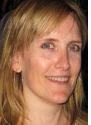 Nacionalidad española. Doctora en Geografía y Doctorada en Ciencias de la Educación. Licenciada en Geografía e Historia por la Universidad de Alicante (España). Es Vicedecana de Máster del Profesorado y Máster de investigación y profesora del área de Didáctica de las Ciencias Sociales en el Departamento de Didáctica General y Didácticas Específicas de la Facultad de Educación de la Universidad de Alicante.
Está integrada en el grupo de investigación interdisciplinario de Estudios Críticos y de América Latina (GIECRYAL) de la Universidad de Alicante y en el consejo asesor y evaluador de la revista GeoGraphos y de la revista Hábitat y Sociedad. Es coordinadora del Proyecto Redes de Investigación en Docencia Universitaria “Didáctica de las Ciencias Sociales: nuevas metodologías de Enseñanza y Aprendizaje” de la Universidad de Alicante y coordinadora del MOOC 0 y 1 “Didáctica de la Geografía con Google EarthTM” y el MOOC 1 “Nuevas herramientas para enseñar y aprender Historia con Google EarthTM” que forma parte de la convocatoria diseños y publicación de cursos en abierto del Vicerrectorado de Estudios, Formación y Calidad y el Vicerrectorado de Tecnologías de la Información de la Universidad de Alicante. Ha dirigido y coordinado el proyecto interdisciplinar de innovación docente de Conselleria d’Educació de la Generalitat Valenciana: “El Ministerio del Tiempo”: Proyecto de intervención interdisciplinar con TIC en el aula de Educación Secundaria.Ha impartido conferencias en Cuba, Ecuador, Portugal y en España y es autora de diversos artículos sobre la aplicación didáctica de las TIC en los procesos de enseñanza y aprendizaje de las Ciencias Sociales, así como coautora de diversos libros sobre la correcta inclusión de las tecnologías en la formación docente. Ha realizado estancias de investigación en las Universidades de Ginebra, Brasil y Portugal y coordinado diferentes cursos en el Centro de Formación del Profesorado de la provincia de Alicante, relacionados con las tecnologías, la enseñanza y el aprendizaje de las Ciencias Sociales y la formación del profesorado de Humanidades en Competencias Digitales Docentes.
Sus líneas de investigación principales se centran en el modelo de enseñanza y aprendizaje TPACK y en la inclusión de las Tecnologías de la Información y la Comunicación en la formación de los futuros docentes y su aplicación en las aulas de educación secundaria y universitaria. En la actualidad, lidera un grupo de trabajo relacionado con las TIC, las TAC y la interdisciplinariedad en la Universidad de Alicante, en colaboración con otros centros de enseñanza superior españoles, así como con el ESPE de la Universidad de Estrasburgo (Francia) y con la Universidad de Portucalense Infante Don Henrique de Oporto (Portugal).